Inschrijfformulier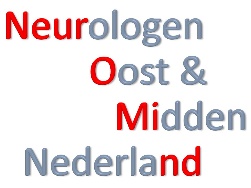 4e NeuroMind nascholingLandgoed Hotel Avegoor12 mei 2022 dhr. /  mevr. *	Ik kom samen met de a(n)ios / andere geïnteresseerde:Voornaam					 dhr. /  mevr. *Initialen				Voornaam	Achternaam:			Initialen		Praktijkadres			Achternaam:	Postcode			functie:		 AIOS* /  anios* /  anders*, nml. Plaats:		 Neuroloog* /  Neuroloog i.o. */  anios* /  anders*, nml.    Emailadres	         (De factuur voor uw administratie wordt u per email toegezonden)Bijzonderheden	(Ik wil voor toekomstige nascholingen graag   WEL / NIET* ook via dit emailadres op de hoogte gehouden worden)Wilt u bij een volgende NeuroMind een voordracht houden?: Nee / Ja*, nml. over:  Bedrijf:		iMeeduAdres:		Oude Wetering 27Postcode:	8043 MV 		Plaats: Zwolle	Land: NederlandIncassant ID:	NL54ZZZ650555510001Kenmerk machtiging:	20220512 - 	( hier uw BIG-nummer invullen a.u.b.) Reden betaling:	Inschrijfgeld 4e NeuroMind d.d. 12 mei 2022======================================Door ondertekening van dit formulier geeft u toestemming aan iMeedu om een éénmalige incasso-opdracht te sturen naar uw bank om het bedrag van  € 60,- (neuroloog) /  € 20,- (anders) /  € * van uw rekening af te schrijven en aan uw bank om éénmalig het bedrag van  € 60,- (neuroloog) /  € 20,- (anders) /  € * van uw rekening af te schrijven overeenkomstig de opdracht van iMeedu. Als u het niet eens bent met deze afschrijving kunt u deze laten terugboeken. Neem hiervoor binnen 8 weken na afschrijving contact op met uw bank. Vraag uw bank naar de voorwaarden.======================================Uw bankrekening gegevens, de tenaamstelling:Naam			Plaats 			IBAN			Datum 		Handtekening of naam:	 Wilt u dit formulier graag volledig ingevuld insturen naar: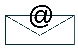 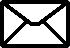 iMeedu						martinzwart@imeedu.nlOude Wetering 27				(mag ook als goed leesbare scan of foto)8043 MV Zwolle		Annulerings- en betalingsvoorwaarden:  Het verschuldigde bedrag wordt rond 5 mei 2022 automatisch geïncasseerd. Bij annulering na 5 mei 2022 berekent iMeedu 100% van de volledige cursusprijs. Met uw inschrijving gaat u akkoord met deze voorwaarden.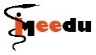 